СЦЕНАРИЙ НОВОГОДНЕГО УТРЕННИКА(в подготовительной группе)Тема: «Новый год встречаем в сказке»Подготовила и провела воспитатель: Соколова Наталья Владимировна2014 годЦель:  Создать праздничную атмосферу, доставить радость детям. Раскрыть творческие способности детей через различные виды деятельности.                                                                                                                 Задачи:- Развивать способность к эмоциональной отзывчивости.- Приобщать к исполнительской деятельности: пляске, игре, пению.- Воспитывать умение вести себя на празднике, радоваться самому и   доставлять радость другим.Действующие лица: 
Дети: цыгане, восточные красавицы
Взрослые: Дед Мороз, Джин, Баба Яга, Леший, Ягулька.
                                                   Ход праздника: 
(Под музыку дети входят в зал и встают полукругом возле елки, исполняют песню.)«Снежный бал»1.Кружится снег пушистый,                                                                                                     Праздничный день настаёт.                                                                                                                     Замерло всё от счастья,                                                                                                               Скоро уже Новый год.                                                                                                                             Снег в окошко стучится,                                                                                                                                         И у дверей лежит.                                                                                                                                   Дед Мороз со снегуркой,                                                                                                                        В гости к тебе спешит.                                                                                                                          Припев:                                                                                                                                              Новый год-это праздник,                                                                                                                                       Новый год-карнавал.                                                                                                                    Снег кружится, летает,                                                                                                                                Мы начинаем бал,                                                                                                                       Новый год- это праздник,                                                                                                                   Новый год- карнавал.                                                                                                                    Снег кружится, летает,                                                                                                                               Кружит нас снежный бал.                                                                                                                       2. Кружится снег пушистый,                                                                                                         Кружится всё вокруг,                                                                                                                            Снежный бал разгорается,                                                                                                                             И гостей только ждут.                                                                                                               Здесь я и ты- мы в масках,                                                                                                                          Нас не узнает никто.                                                                                                             Это как будто ты в сказке,                                                                                                                          На сцене или в кино.                                                                                                                 Припев:                                                                                                                                                                                           Ребенок: (Эвелина В.)
Вот пришла, ребята елка,
К нам на праздник в детский сад.
Мишуры, игрушек сколько,
Как красив ее наряд!
Ребенок: (Лера Ш.)
С Новым годом поздравляем.
Пусть придет веселье к нам.
Счастья, радости желаем
В наступающем году                                                        			                 Ребенок: (Даша В.)
Здравствуй, елка!
Как красиво нарядилась ты для нас.
Сколько здесь детей счастливых,
Собрала ты в этот час.
Ребенок: (Егор Д.)
Как хорошо, что в этом зале
Мы снова встретились с тобой.
Мы этот праздник долго ждали,
И он пришел в мороз, зимой.
Ребенок: (Ксюша Ж.)
В окно с морозных белых улиц
Зима любуется на нас.
Смотри, все гости улыбнулись,
Ну, праздник, в добрый светлый час!
Ребенок: (Ева Я.)
Наступает время сказки,
Открывайте шире глазки.
Чудо всех сегодня ждет
В этот день под новый год!
Ребенок: (Максим П.)
В мире много сказок,
Грустных и смешных.
И прожить на свете
Нам нельзя без них.
Пусть герои сказок дарят нам тепло,
Пусть добро на свете побеждает зло!                                                                                                              (Дети под весёлую музыку садятся на стульчики)
Ведущий: 
Ребята, вы знаете много разных сказок. Но чтобы попасть в сказку нужно ответить на несколько вопросов. Вы согласны? 
-Как называется жилище Бабы Яги?
-Кто из обитателей болота стала женой царевича?
-Второе названье скатерти.
-Кто из вас, ребята, скажет, как обычно начинаются сказки?
В каждой сказке есть волшебные слова, без которых не обойтись в пути сказочным героям.
- Кто из вас назовет мне эти волшебные слова?
Ну, что ж настало время сказки!
Ребенок: (Влад С.)
Чудесная сказка в волшебную ночь -
Там каждый из нас оказаться не прочь! 
Открывай, Новый год, сказочные двери!
Пусть войдет в этот зал тот, кто в сказку верит! 
Пусть войдет в этот зал тот, кто дружит с песней.
Наступает зимний праздник, нет его чудесней.                                                               (Звучит волшебная музыка, входит Баба Яга, садится на пенек, разговаривает сама с собой.)
Баба Яга: 
Ох, скучно жить в глуши старушке. То ли дело бело раньше: скучать было некогда. Стояла моя избушка на самом оживленном месте, никто мимо нее не замеченным не проходил. То, глядишь, Иван – Царевич заглянет, то Змей Горыныч какую-нибудь красавицу похитит, и обязательно найдется смельчак, который ее выручать отправится и ко мне завернет. А теперь все пути дорожки к моей избушке снегом занесло, живой души нет, даже мой кот Василий и тот куда –то запропастился. (ищет кота) Кыс-кыс-кыс! А дочка моя Ягулька и вовсе забыла про меня. (слышно кто – то плачет). Ой, батюшки, неужели гости?
                                (Входит Ягулька, громко плачет.)
Ягулька: 
Скучно! Есть хочется! Тоска зеленая! На ступе полетать, что ли? Нет, надоело.
Баба Яга: 
Дочка! Дочка, ну съешь мухоморчика! (Дает, Ягулька отрицательно качает головой). Может, лягушечку тебе поймать?
Ягулька: 
Надоело! Хочу сладенького и вкусненького!
Баба Яга: 
Ну, ну, ну, где ж я тебе сладкого - то возьму? А вот тараканчиков, мышек, еще вполне можно отловить. (Ягулька вопит.)
Ягулька: 
Я конфет хочу, пирожного, мороженого. Много подарков хочу! Ведь Новый год на носу!
Баба Яга: 
Вот тебе раз, чего захотела. Где ж я тебе все это найду? Конфеты на елках не растут. Ничего, обойдешься и без сладенького. А то зубы все вывалятся, как у меня.
                 (Ягулька топает ногами, валяется по полу.) 
Ягулька: 
А я хочу! Хочу!
Баба Яга: 
Сто лет не виделись, и вот тебе, на? Да за что мне такая жизнь поганая.                                                                                                Итак скучно, одной, да тут еще Ягулька концерты устраивает,                                                            а мне с тоски петь хочется.
Частушки Бабы Яги   
1.Что за жизнь у Бабки Ежки?
Хата есть на курьих ножках.
Но одна на всем лесу…
Я этого не вынесу-у-у!
2.Наварила как – то щей,
В гости тут пришел Кощей.
Мы с ним долго ворковали,
Мухомором заедали.
3.Где же вся моя родня?
В город укатила…
Леший и Кикимора
Про меня забыли.
4.Дочка вот орет, орет,
Что с ней делать невдомёк?
Все конфеты на уме,
Надоела она мне.
                                              (В зал входит леший)Баба Яга: 
Ох, старая, все в горле пересохло! Где бы водички испить? Озирается по сторонам, наталкивается на Лешего. Ой, напугал, ты меня, Леший. Ты откуда взялся?
Леший: 
Ты так выла, что тебя далеко слыхать.
Баба Яга: 
Нет ли у тебя чего – нибудь попить?                                                                                              Жуть, как пить хочется.
Леший: 
Есть у меня какой – то сосуд,                                                                                           сейчас посмотрю в сумке (достает бутылку).
Баба Яга: 
Какой странный сосуд!                                                                                                                      Я в жизни таких не видала.                                                                                                     Где ты его раздобыл?
Леший: 
Да в реке нашел, когда рыбу ловил.
Баба Яга: 
Давай, открывай его быстрее.
Ягулька: 
Темнота! Бутылка – то волшебная!
Леший: 
Ой, кого я вижу, сколько лет, сколько зим! (голос «Выпустите меня»)
Баба Яга: 
Что еще за фокус?                                                                                                                  Как его нам выпустить из бутылки?
Леший: 
Кого выпустить? (голос «Выпустите меня») Что нам надо сделать?
Ягулька: 
Потереть бутылку, дурень! 
(Леший трет бутылку, раздается грохот, бросает её под елку).
Леший: 
Караул! Спасайся, кто может!
Баба Яга: 
Ой, мамочки, ужас - то какой!?
(Все прячутся за елку, звучит восточная музыка, выходят восточные красавицы и Джин).
                                         Танец восточных красавиц 
Джин: 
Я триста лет прожил в бутылке,
Век, думал, воли не видать!
Но вы спасли меня - отныне
Я всем вам буду помогать!
Теперь я каждое желанье
Сегодня выполнить смогу,
Сдержу свои я обещания
И чем смогу вам помогу!
Баба Яга: 
Ты кто такой?
Леший: 
Откуда ты взялся?
Ягулька: 
Вот это да!
Джин: 
Я – Гасан - Абдурахман – ибн Хатаб!                                                                               Джин их сосуда. А вы кто, мои добрые спасители?
Ягулька: 
Я – Ягулька – ибн – Лесная, молодая!
Баба Яга: 
Я-Баба Яга-ибн – Лесная, старая!
Леший: 
А я – Леший - ибн – Болотный!
Баба Яга: 
Значит, говоришь, мы твои спасители?                                                                             Это хорошо! Дай, воды испить, в горле пересохло.
Джин: 
Слушаюсь и повинуюсь! (хлопает и достает под елкой бутылочку с водой).
Ягулька: 
Тут, детский сад неподалеку есть.                                                                                     Там дети Новый год встречают, к ним Дед Мороз придет,                                       свистнешь мешок с подарками?
Джин: 
Этого делать нельзя!                                                                                                                  Дед Мороз хороший, добрый, он всем подарки раздает.                                          Пойдемте в детский сад. (Хлопает, обходят елку)
Баба Яга: 
Веди скорей в детский сад, плясать будем, веселиться!
Леший: 
Ну, ты, бабка, и даешь!
И тебя ведь не поймешь?
То ты зиму всю спала,
То плясать нас позвала.
У тебя чай завихренье.
Иль мозги все набекрень.
Ты куда нас позвала?
Тут одна ведь ребятня?
Баба Яга: 
Тише, тише, рот закрой,
У меня ведь планчик свой.
Ягулька: 
Мы будем веселиться и получим подарки.
Вместе: 
Здравствуйте, детишки! Мы пришли к вам на елку. Хотим веселиться, играть.
Ягулька: 
И подарки получать!                                                                                                             Ну, там всякие игрушки, хлопушки и много-много конфет.
Баба Яга: 
Погоди немного, будут и конфеты.
                      (Звучит музыка, выходят дети в костюмах цыган.)
1.Цыганка: 
Можно, милая спросить?
Баба Яга: 
Ну, спросите, так и быть!
1.Цыганка: 
Дай ладошку, погадаю
И судьбу твою узнаю…
Так…зовут тебя Яга,
Костяна твоя нога.
У тебя избушка есть,
Лет тебе не перечесть.
Баба Яга: 
Ну-ну-ну, я молодая!
2.Цыганка: 
Загляну в твои глаза я…
Вижу, скучно ты живешь.
И не ешь ты, и не пьешь.
По лесу одна блуждаешь
Да гостей все ожидаешь.
3.Цыганка: 
А гостей у тебя маловато:
Леший, Кощей, да Кикимора крошка.
Дочка красавица есть у тебя
Только не любит она ведь тебя.
Хочет подарков, а их нет у тебя
Что с тобой делать? Баба Яга?
Баба Яга: 
Все рассказали, пронюхали все.
А дочка подарков дождется, поверь. 
Ведь за этим пришли мы сюда поскорей!
Лучше спляшите, порадуйте душу!
                                              «Цыганский танец» 
Джин: 
Ну, довольны, вы, друзья?
Ягулька: 
А конфеты? 
Леший: Вот заладила, возьми леденец, да больше не проси! (Угощает леденцом).
Баба Яга: 
А кого под Новый год
Детвора всех больше ждет?
Ягулька: 
Кто подарки принесет?
Леший: 
В хоровод всех позовет?
Джин: 
Веселит, смешит, играет,
Веселой пляской забавляет?
Леший: 
Кто ответит на вопрос?
Дети: 
Это дедушка Мороз!
Джин: 
В зимний праздник – новый год
Чудо в гости к нам идет.
Топни, хлопни, обернись
Дед Мороз, ты к нам явись!                                                                                              Баба Яга: 
Что- то мерзнут щеки, нос…
Ягулька: 
Видно, близко Дед Мороз.
Джин: 
Двери шире открывайте, 
И Мороза все встречайте!
          (Звучит торжественная музыка, в зал входит Дед Мороз.)
Дед Мороз:                                                                                                                              С новым годом, с новым счастьем
Поздравляю вас, друзья!
Торопился, собирался
К вам спешил на праздник я.
Дед Мороз я настоящий,
Из густой дремучей чащи,
Где шумят ветвями ели,
Где бураны и метели.
Сквозь леса я шел и горы,
Чуть в сугробе не увяз,
Пробирался сквозь заторы
Но поспел к вам в нужный час!                                                                                Становитесь, в хоровод, встретим песней Новый год!
         Дети исполняют песню «Здравствуй Дедушка Мороз» 1.Хрустальные деревья цветут под Новый год,                                                               Весёлые метели, сплетаясь в хоровод,                                                                              Для дедушки Мороза станцуют и споют,                                                                       О том, как дети этот праздник ждут!Припев:                                                                                                                        Здравствуй, дедушка Мороз,                                                                                                 Борода и красный нос.                                                                                                                               Мы тебя так долго ждали, ждали, ждали                                                                      Добрый дедушка Мороз.2.И оживут игрушки на ёлках у ребят,                                                                     Захлопают хлопушки, встречая маскарад,                                                                   Стучится снова праздник в нарядные дома.                                                                          И радуется зимушка-зима.Припев:3.Январь придёт под вечер на смену декабрю,                                                              Последний день отмечу, конец календарю,                                                                   Пробьют часы двенадцать, гирлянды свет зажгут,                                                   снежинки вьюге хором подпоют. Припев:                                                                                                                       Ребенок: 
Вот попался к нам в кружок,
Здесь и оставайся.
Не уйти тебе, дружок,
Как не вырывайся.
Дед Мороз: 
Отпустите вы меня,
Миленькие дети,
Ведь люблю же я плясать
Больше всех на свете.
                                           Пляска Деда Мороза 
Дед Мороз: 
Поиграл да поплясал и немножечко устал.
Не сочтите за труды, прочитайте мне стихи!
                                            Дети читают стихиРебёнок: (Дима Б.)Новый год - чудесный праздник,                                                                                              Дарит всем он волшебство,                                                                                                   Ёлку всей семьёй нарядим,                                                                                                    Чтоб скорей оно пришло.                                                                                                             Загадаем мы желанье                                                                                                               Под волшебный бой часов,                                                                                                                         Этот год Козы…                                                                                                                                  Пусть удачу принесёт!                                                                                                        Ждать осталось уж не долго.                                                                                                     Скоро будет Новый год.                                                                                                    Пусть же этот добрый праздник                                                                                                В каждый дом скорей войдёт!Ребёнок: (Кирилл Н.)
Белым пухом покрыта дорожка
Как прозрачен воздух зимой!
Постою, полюбуюсь немножко,
Как снежинки летят надо мной. 
Их повсюду зима рассыпает,
Дарит всем серебристый наряд.
Будто сказка вокруг оживает
И снежинки кружатся, летят.
Ребенок: (Катя М.)
Каждый лучик снежинки отточен
Так прозрачны они и нежны.
Так красивы, что хочется очень
Мне снежинки собрать, как цветы.
Ребёнок: (Макар С.)Мы весной его не встретим,                                                                                                            Он и летом не придёт,                                                                                                                      Но зимою к нашим детям                                                                                                                        Он приходит каждый год.                                                                                                                         У него румянец яркий,                                                                                                                Борода, как белый мех,                                                                                                 Интересные подарки,                                                                                                      Приготовил он для всех.Ребёнок: (Варвара Б.)Краснощёкий и плечистый               Добрый дедушка Мороз!Всё украсил в снег пушистый И подарочки принёс!Пусть горят огни на ветках,Хороводы водятся!Пусть о всех послушных деткахСчастье позаботится!Леший: 
Как же здорово у вас! 
Это чудо – детский сад!
Все поют, стихи читают
В игры шумные играют.
Настоящий Новый год!
Баба Яга: 
А ты не хотел идти, упирался. Нам нужно что – то исполнить, чтобы получить подарок.
Ягулька: 
Я знаю что надо. Джина нужно попросить, чего – нибудь наворожить.
Баба Яга: 
Да в своем ли ты уме? Дед Мороз сам волшебник, что хочешь исполнит.
Ягулька: 
Бр-р-р! Замерзаю! Рукавички, где Яга? Потеряла, как всегда?
Дед Мороз: 
Это что за чудо – юдо?
Баба Яга: 
Это дочка моя, Ягулечка.
Дед Мороз: 
Рукавички мы найдем,
Игру веселую проведем!Игра « Найди пару» (рукавицы разного цвета, вырезаны из картона) 
Ягулька: 
Я летаю на метле,
Словно всадник на коне.
Дед Мороз: 
Ну, попробуй, прокатись,
Вокруг елки пробегись.
                                      Игра «На метле вокруг елки» 
Дед Мороз: 
Ну и шустрая она у тебя.
Леший: 
А я тоже играть хочу, загадку приготовил,кто отгадает, тот играть со мной пойдет.
Дед Мороз: 
Загадывай, а мы будем отгадывать!
Леший: 
Деревянные дощечки,
Покатились прямо с речки,
С горки- эх!
На горку – ух!
Аж захватывает дух!
Дети: 
Лыжи!
                    Игра « На лыжах собрать снежки в ведерко» 
Дед Мороз: 
Как мне весело у вас, порадуйте меня песней зимней, морозной.                                    Сольная песня в исполнении Ксюши Жуковой «Новогоднее сегодня настроение»1.Новогоднее сегодня настроение.
Нам зима читает вслух стихотворение.
Народился Новый год
Запустился стрелок ход.
Мы живём с тобой в веках и мгновениях.
Припев: Новый год, Новый год
По сугробам идёт.
Песню старых часов
Он по свету несёт.
Пусть удача найдёт
Всех кто верит и ждёт
Вот так чудо чудес - Новый год.
2.А секунды тают лёгкими снежинками
И смеётся время детскими ужимками.
Ну попробуй догони
Впереди он, впереди.
Ты поймай его хоть раз
На мгновение.Припев:
Леший: 
Да, веселье хорошее преподнес ты, Дед Мороз.
Стройную, густую елку ты принес.
Ягулька: 
Но дети других подарков ждут,
А я их и не вижу тут. 
(Дед Мороз шепчется с Бабой Ягой.)
Дед Мороз: 
Я - веселый Дед Мороз,
Всем подарочки принес.
Сказка продолжается
Ребята удивляются.
(Гаснет свет, Баба Яга танцует и поет на мелодию песни «Золушка».)
Баба Яга: 
Хоть поверьте, хоть проверьте,
Но вчера приснилось мне:
Будто Царь Кощей Бессмертный
Покатался на луне.
А когда он возвратился,
И предстал передо мной,
То в любви он мне признался,
Самой яркой, неземной.
Были танцы, были манцы,
Танцевал со мной Кощей.
Но потом не досчиталась
Очень дорогих вещей. 
(считает на пальцах)
И метла моя пропала,
Ступы тоже больше нет.
Печь, и та моя погасла,
А кота простыл и след.
(продолжает петь)
Очень долго горевала,
Где же, где же ты, кощей,
Счастье, радость потеряла,
Возвращайся поскорей.
А когда мой сон растаял
И открыла я глаза,
На столе моем стояли
Два огромных арбуза.
(говорит)
На что они мне нужны?
Что я с ними буду делать? (выносит арбузы, сделанные из папье-маше)
Ягулька: 
Дедка, дедка, Дед Мороз,
Ты ответь – ка на вопрос.
Для чего тут два арбуза,
Два арбуза – карапуза?
Дед Мороз: 
О, так это не секрет.
Сейчас узнаем мы ответ.
Ягулька, дерни у арбуза крышку.
Ягулька: 
Там не видно ничего,
Черных зернышек полно.
Леший: 
Дай – ка, дед скорей фонарик,
Может я чего пошарю.
(Ягулька выхватывает фонарик у Деда Мороза, светит в арбузы.)
Ягулька: 
Да подарки там лежат!
И для всех, для всех ребят.
Это добрый Дед Мороз
Нам подарочки принес.
(Герои угощают ребят.)
Дед Мороз:                                                                                                                                                 С Новым годом вас поздравил!                                                                                                                И подарки подарил.                                                                                                                               Песни петь, играть заставил,                                                                                                                     Танцевать, что было сил!                                                                                                                     Ну, а нам пора прощаться,
В путь – дорогу собираться.                                                                                             Ждёт еще нас детвора,
Их порадовать пора! Дети исполняют финальную новогоднюю песню «По белому снегу идёт Новый год»1.По белому снегу идет Новый год,              Волшебная в мире погода.И каждый чего-то чудесного ждет                         От нового Нового года!Припев:А Новый год, а Новый год                                  Танцует с нами и поет,                                            И даже взрослые ведут себя, как дети!   А Новый год, а Новый год                                     Свои подарки раздает,Свои подарки раздает он всем на свете!         2.По свету летят чудеса в каждый дом,     Все в мире на сказку похоже!Пусть мы поумнеем, пусть мы подрастем,    А взрослые станут моложе                                 -Припев:3.Давайте не будем мы в Новом годуОбиды копить понапрасну!                         Когда мы с друзьями своими в ладу,То все в нашей жизни прекрасно!Припев:Ведущий: : Мы  в Новом году вам желаем успеха!
Побольше веселого звонкого смеха!
Побольше веселых друзей и подруг,
Чтоб все вместе с вами смеялись вокруг! 
Всем спасибо за вниманье,
За задор, за звонкий смех.
Вот настал момент прощанья,
Говорим вам: До свиданья!                                                                                                                  Все:  До счастливых новых встреч!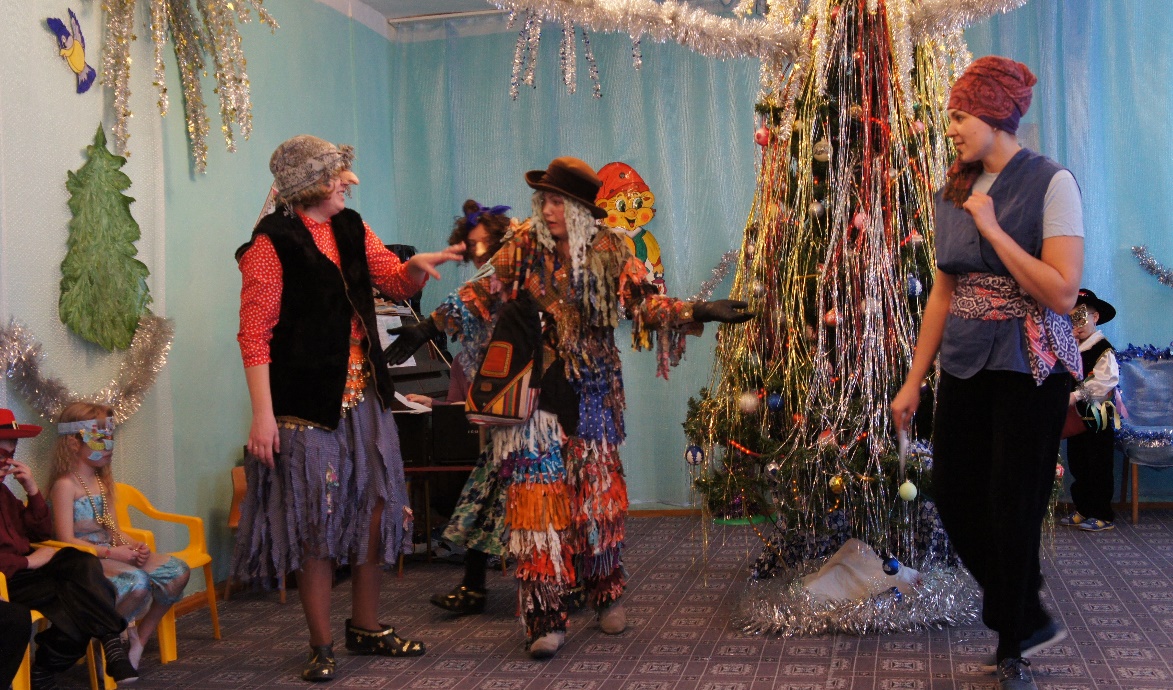 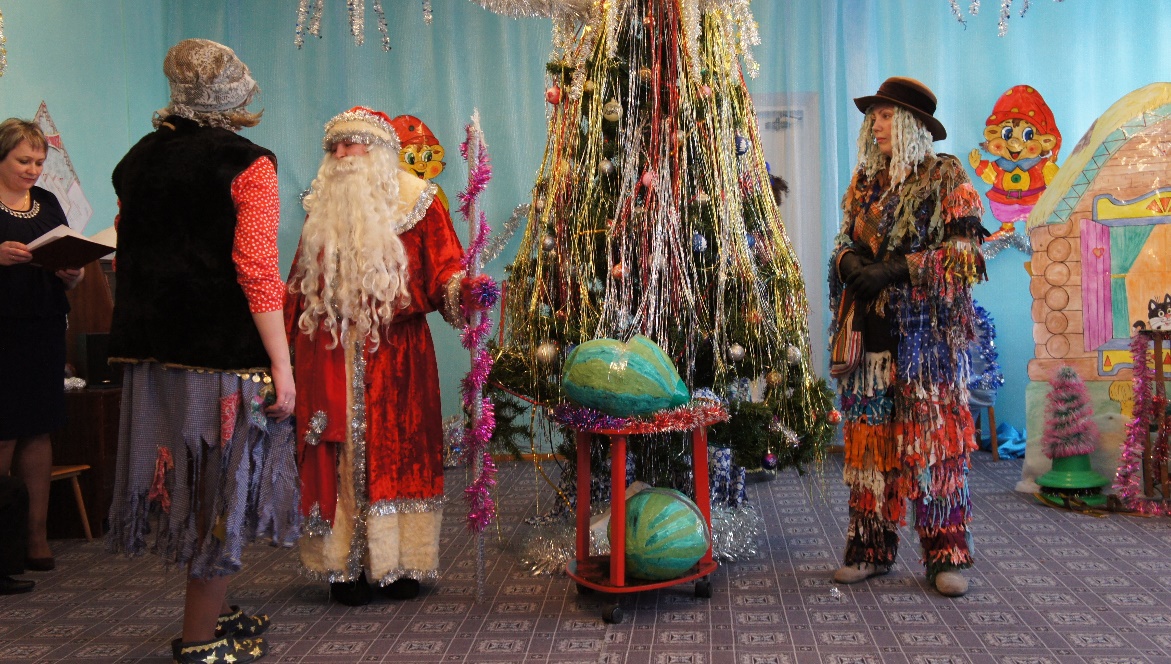 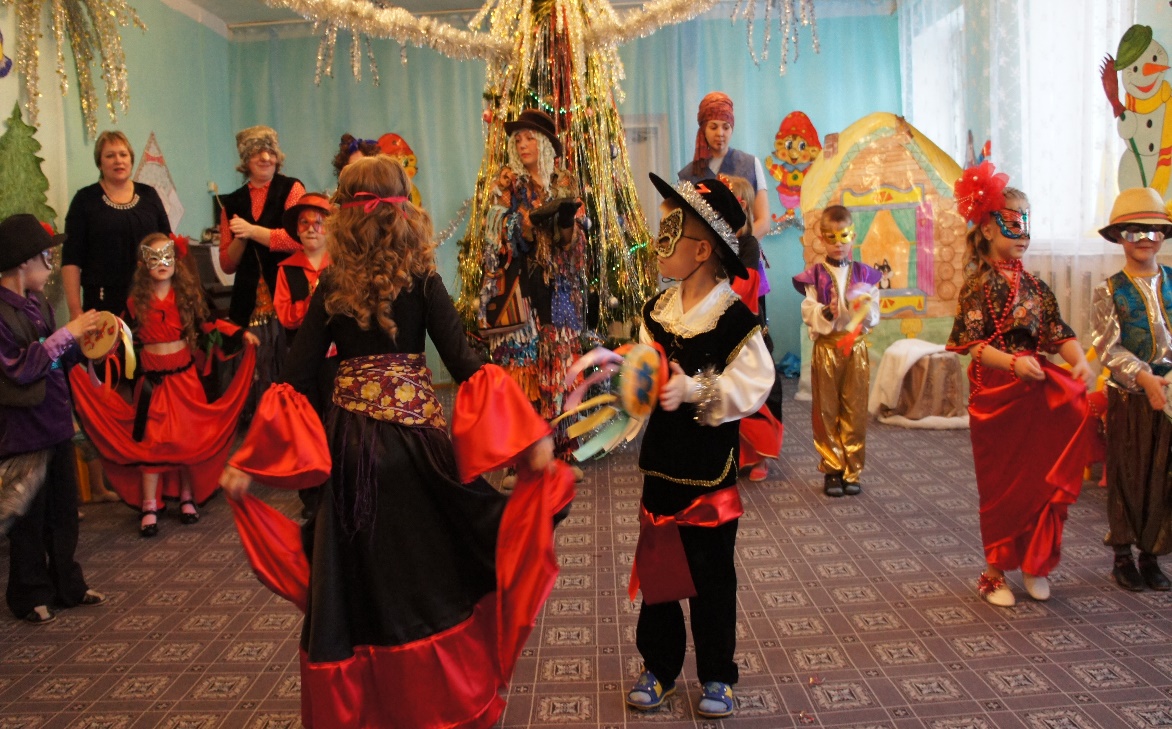 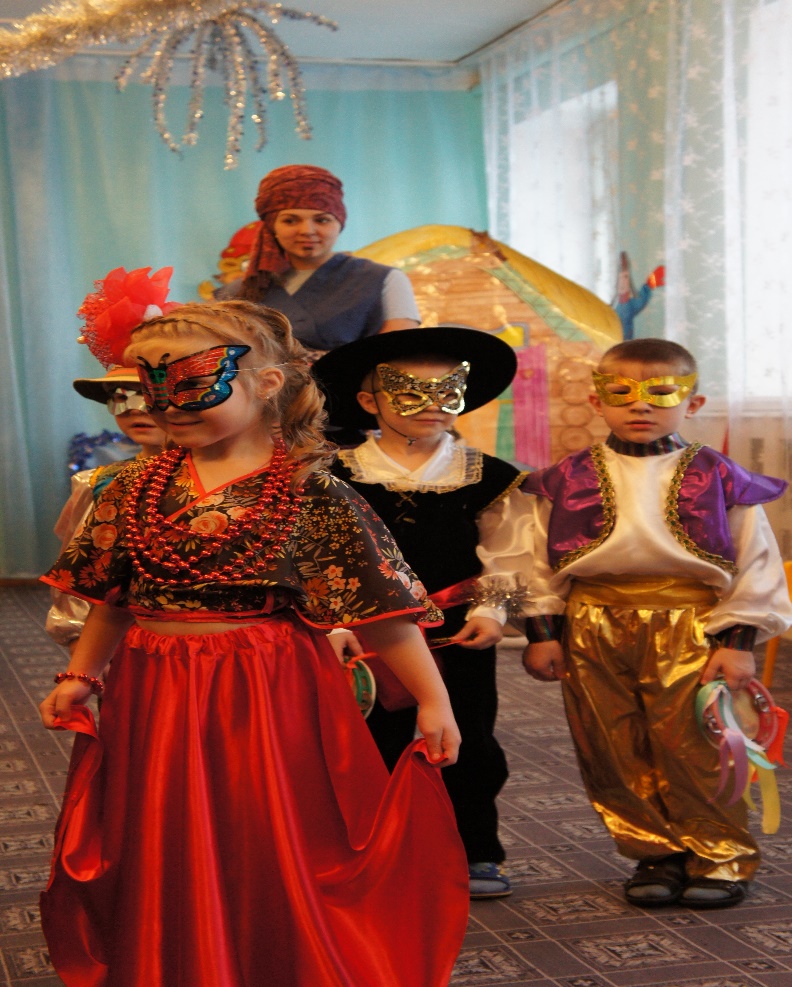 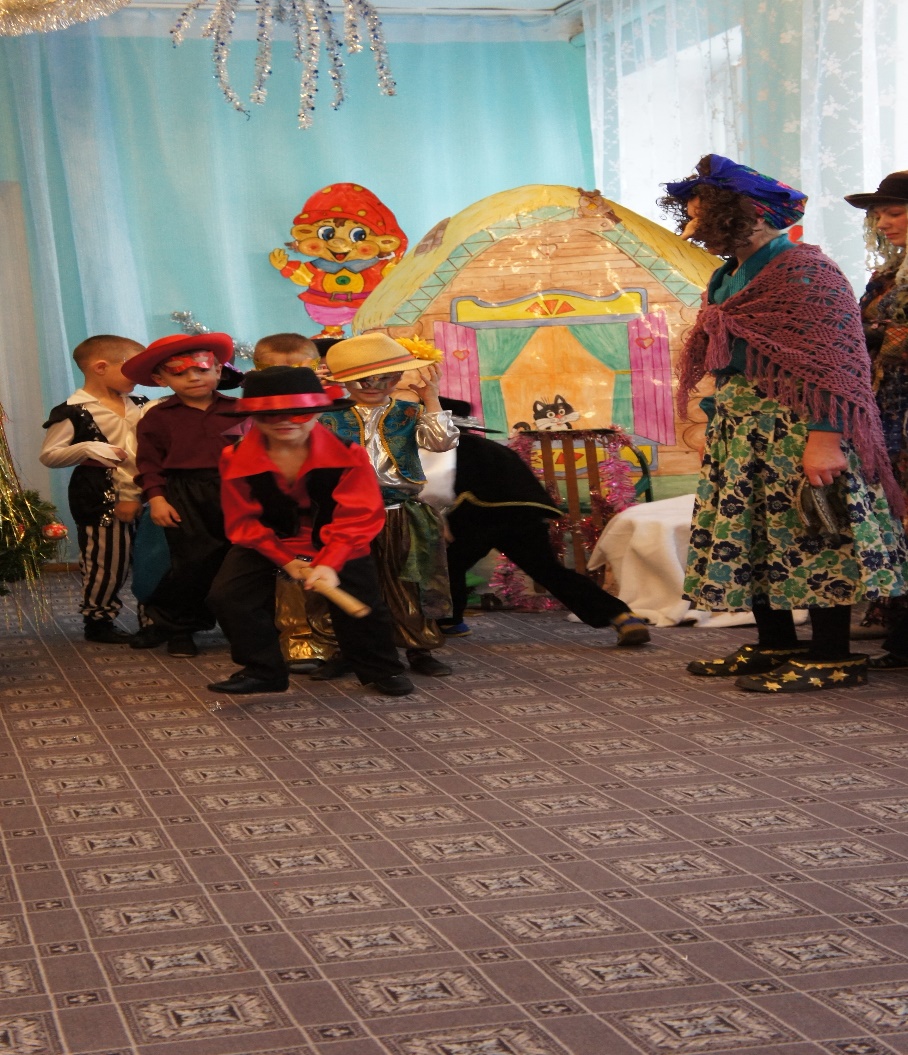 